        Complete cat record form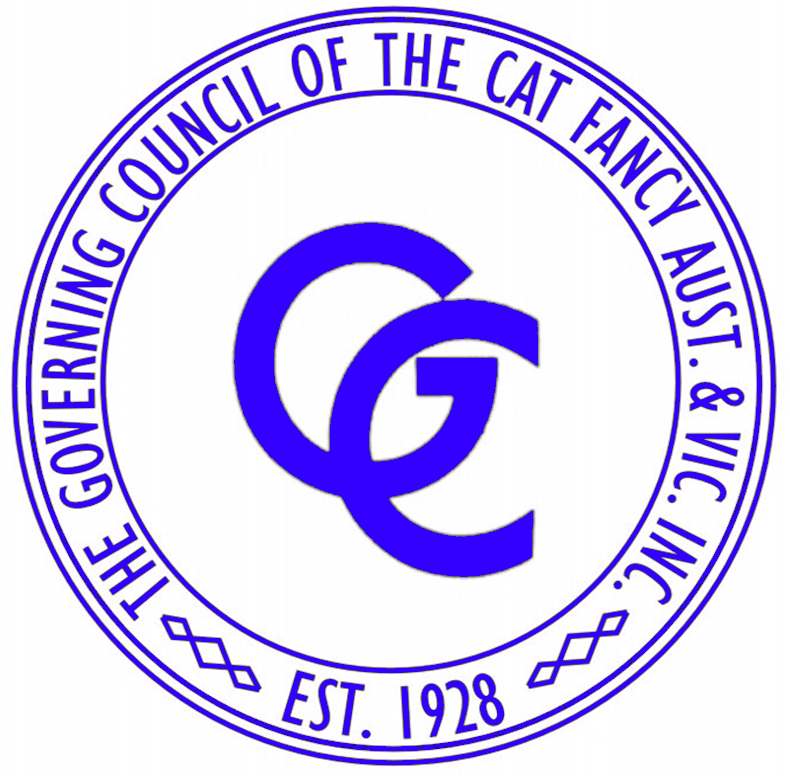 CAT DETAILNote: Insert (or attach) scanned registration certificate BIRTH HISTORYNEW HOME DETAILSNEW OWNER DETAILSNote: Copy of microchip transfer form and signed guarantee should be attached to this recordEUTHANASIA DETAILSRETURN RECORDNote: Copy of microchip transfer form should be attached to this recordVACCINATION & WORMING HISTORY (Must be accompanied by a copy of the veterinary issued vaccination record)GENERAL HEALTH HISTORY (Must be accompanied by a copy of any veterinary treatment record)REPRODUCTIVE HISTORY (Queen)Attach copies of GCCFV stud service / litter formREPRODUCTIVE HISTORY (Sire)Attach copies of GCCFV stud service / litter formNOTESMember NameAddressContact NumberPrefixGCCFV Membership NumberMunicipal Council or ShirePER source numberAddress where housed, including Municipal Council(if not with breeder)Registered NameMicrochip #Sex M  / F   Desexed  Y / NRegistration #BreedColour DOBSire NameQueen NameNumber of females in the litterNumber of males in the litterNumber of live births in the litterNumber of stillborns in the litterDescribe any birth complicationsDescribe any birth complicationsDescribe any birth complicationsDescribe any birth complications Pet       Breeding Source Number (if applicable)NameResidential address where cat will liveContact NumberMunicipal CouncilMicrochip form transfer signed     Yes    No         Microchip form transfer lodged?     Yes    No         Sales contract signed and given to new owner?  Sales contract signed and given to new owner?   Yes    No          Yes    No         Date of euthanasia (or death)               /                /                   Vet clinic performing euthanasiaReason for euthanasia (death)Registered NameGender Male   Female Male   FemaleMicrochip #Return dateReturn date    /     /Microchip form transfer signed? Yes    No Date: ___/___/____       Microchip form transfer lodged?Microchip form transfer lodged? Yes    No Date: ___/___/____         Yes    No Date: ___/___/____        Return reasonReturn reasonReturn reasonReturn reasonReturn reasonReturn reasonDate GivenFeline EnteritisFeline Respiratory DiseaseFeline ChlamydiaFeline LeukaemiaFeline Immunodeficiency VirusIntestinal worms/HeartwormFleas, Ticks and Mites/     //     //     //     //     //     //     //     //     //     //     //     //     //     /DateDescription of IllnessTreatmentExample7/2/20187:50AMSmall wound on back leg — above hockHas been bleeding, but had begun to scab overWashed with salineAntiseptic ointment appliedCheck in 4 hours    /     /    /     /    /     /    /     /    /     /Registered Name Microchip #Date of Birth    /     /Attach copy of breeding clearance to this recordLast annual health  certificate issue dateMating date(List each day)SireExpected due dateBirth date# Live births# Live births# Stillborn# StillbornTotal number in LitterLast annual health  certificate issue dateMating date(List each day)SireExpected due dateBirth dateFemaleMaleFemaleMaleTotal number in Litter/     /Name:/     //     //     /Microchip #:/     //     //     /Name:/     //     //     /Microchip #:/     //     //     /Name:/     //     //     /Microchip #:/     //     //     /Name:/     //     //     /Microchip #:/     //     //     /Name:/     //     //     /Microchip #:/     //     /Registered Name Microchip #Date of Birth    /     /Attach copy of breeding clearance to this recordLast annual health  certificate issue dateMating date(List each day)FemaleExpected due dateBirth date# Live births# Live births# Stillborn# StillbornTotal Number in LitterLast annual health  certificate issue dateMating date(List each day)FemaleExpected due dateBirth dateFemaleMaleFemaleMaleTotal Number in Litter/     /Name:/     //     //     /Microchip #:/     //     //     /Name:/     //     //     /Microchip #:/     //     //     /Name:/     //     //     /Microchip #:/     //     //     /Name:/     //     //     /Microchip #:/     //     //     /Name:/     //     //     /Microchip #:/     //     //     /Name:/     //     //     /Microchip #:/     //     //     /Name:/     //     //     /Microchip #:/     //     //     /Name:/     //     //     /Microchip #:/     //     //     /Name:/     //     //     /Microchip #:/     //     /